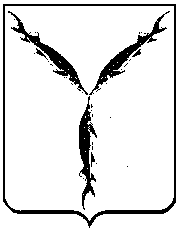 САРАТОВСКАЯ ГОРОДСКАЯ ДУМАРЕШЕНИЕ28.02.2019 № 47-340                                                                                  г. СаратовО внесении изменений в решение Саратовской городской Думы от 27.03.2008 № 26-271 «О Положении о бюджетном процессе в муниципальном образовании «Город Саратов»В соответствии с Бюджетным кодексом Российской Федерации, ст. 24 Устава муниципального образования «Город Саратов» Саратовская городская Дума РЕШИЛА:1. Внести в Приложение к решению Саратовской городской Думы от 27.03.2008 № 26-271 «О Положении о бюджетном процессе в муниципальном образовании «Город Саратов» (с изменениями от 25.09.2008 № 31-327, 24.09.2009 № 43-521, 16.12.2010 № 58-707,  29.11.2012 № 20-234,  24.04.2014 № 35-389, 17.12.2015 № 54-588, 27.12.2016 № 10-75,  23.06.2017   № 18-151, 15.02.2018 № 30-227, 29.11.2018 № 43-312) следующие изменения: 1.1. Пункт 7 изложить в новой редакции:«Пункт 7. Исключительные полномочия председателя комитета по финансамПредседатель комитета по финансам:- утверждает и вносит изменения в сводную бюджетную роспись бюджета города в соответствии с Бюджетным кодексом Российской Федерации;- принимает решение о внесении изменений в сводную бюджетную роспись без внесения изменений в решение о бюджете города в случаях, установленных Бюджетным кодексом Российской Федерации, и (или) в случае изменения, и (или) уточнения бюджетной классификации Российской Федерации на основании правовых актов Министерства финансов Российской Федерации.В решении о бюджете города могут предусматриваться положения об установлении иных дополнительных оснований для внесения изменений в сводную бюджетную роспись бюджета города.».1.2. В пункте 28:-   абзац 5 изложить в новой редакции:«В сводную бюджетную роспись без внесения изменений в решение о бюджете города могут быть внесены изменения в соответствии с решениями председателя комитета по финансам в случаях, предусмотренных Бюджетным кодексом Российской Федерации, и (или) в случае изменения, и (или) уточнения бюджетной классификации Российской Федерации на основании правовых актов Министерства финансов Российской Федерации.».-   дополнить абзацем 6 следующего содержания:«В решении о бюджете города могут предусматриваться положения об установлении иных дополнительных оснований для внесения изменений в сводную бюджетную роспись бюджета города.».-   абзацы 6,7,8,9,10 считать соответственно абзацами 7,8,9,10,11.2. Настоящее решение вступает в силу со дня его официального опубликования.ПредседательСаратовской городской Думы                                                      В.В. МалетинГлава муниципального образования «Город Саратов»                                                         М.А. Исаев